   UNIVERSITY OF SIALKOT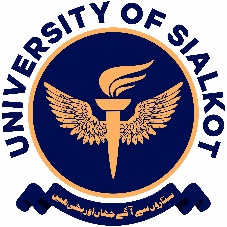              Application Form for Admin Post(s)                     (CONTRACTUAL BASIS)(A)  Personal Data:(B) Academic Qualifications: 	(Start with the highest degree)  (C) Service Record: (Start with recent position. Only mention those having duration of at least three months)1: Experience      Year(s) ______ Month(s) _____  (D) Professional Achievements:(H) Publications (Journals/ Books):Detail as per the following format along with the sextet enclosure of copies of the first pages of the minimum required publications, as per advertisement. (E) Any Other Information:(The applicant may furnish additional information not covered in this form)Post Applied for:  Department / Subject:Current Position: (Where You are WorkingPay Order / Bank Draft/ ChallanNo.Date:Bank Name:Amount:Name in full (in block letters): Father’s Name:  Date of Birth: Age (on Closing date):Age (on Closing date):Age (on Closing date):Age (on Closing date):Age (on Closing date):Age (on Closing date):Age (on Closing date):Age (on Closing date):Age (on Closing date):Age (on Closing date):Age (on Closing date):Place of Birth:Domicile:Domicile:Domicile:Domicile:Domicile:Domicile:Marital Status:Religion:Religion:Religion:Religion:Religion:Religion:National Identity Card No. CNIC----Family Contact Numbers(Provide 2 Contact Numbers in Emergency case)Name:Name:Name:Name:Name:Name:Name:Name:Family Contact Numbers(Provide 2 Contact Numbers in Emergency case)Relation:Relation:Relation:Relation:Relation:Relation:Relation:Relation:Family Contact Numbers(Provide 2 Contact Numbers in Emergency case)Cell #: Cell #: Cell #: Cell #: Cell #: Cell #: Cell #: Cell #: Home Address:City Name:District:District:District:District:District:Province:Province:Province:Province:Province:Province:Province:Province:Contact: (PTCL/Cell):  Fax (if any):E-mail:E-mail:E-mail:E-mail:E-mail:E-mail:E-mail:E-mail:E-mail:E-mail:E-mail:E-mail:E-mail:E-mail:E-mail:E-mail:Degree/CertificateDivisionPassing YearInstitute/BoardSubjectsInstitutionPosition Held Status of Job(Regular / Contact / Officiating etc.)Period Period InstitutionPosition Held Status of Job(Regular / Contact / Officiating etc.)From To Dated: _______________________________              Name & Signature of the Applicant